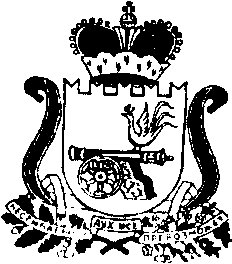 АДМИНИСТРАЦИЯ МУНИЦИПАЛЬНОГО ОБРАЗОВАНИЯ        «КАРДЫМОВСКИЙ РАЙОН»  СМОЛЕНСКОЙ ОБЛАСТИ Р А С П О Р Я Ж Е Н И Еот  19.06.2020      № 00158-р О временном ограничении движения транспорта в Кардымовском городском поселении Кардымовского района Смоленской области В связи с проведением ремонтных работ на ул. Красноармейской п. Кардымово Кардымовского района Смоленской области, в соответствии с Федеральным законом «Об автомобильных дорогах и о дорожной деятельности в Российской Федерации и о внесении изменений в отдельные законодательные акты Российской Федерации» от 08.11.2007 № 257-ФЗ1. Ввести временные ограничения дорожного движения транспорта с полным закрытием движения на перекрестке улиц Красноармейская и Ленина и на участке ул. Красноармейская от дома № 16 а до дома № 31 в п. Кардымово Смоленской области в период 20-21 июня 2020 года с 8-00 до 18-00.2. Организовать движение транспорта по временному маршруту: 2.1. В сторону города Смоленска: от железнодорожного переезда поворот вправо на ул. Советская, далее поворот на ул. Матросова, съезд на ул. Красноармейскую в сторону объездной дороги. Временная остановка для посадки/высадки пассажиров – ул. Ленина д. 3 (напротив ресторана «Элита»).2.2. Из г. Смоленска: по объездной дороге, далее съезд на ул. Красноармейскую, поворот на ул. Матросова, поворот на ул. Советская, поворот в сторону железнодорожного переезда. Временная остановка для посадки/высадки пассажиров – ул. Ленина д. 3 (напротив ресторана «Элита»).3. ООО СПК «Ремстройальянс» обеспечить выставление соответствующих знаков и обеспечить регулировку дорожного движения на участке ремонта и по направлению движения объезда.4. Заместителю Главы муниципального образования «Кардымовский район» Смоленской области Д.С. Дацко направить настоящее распоряжение в ОГИБДД межмуниципальный отдел МВД России «Ярцевский».5. Рекомендовать начальнику ОГИБДД межмуниципальный отдел МВД России «Ярцевский» (С.В. Осипову) обеспечить контроль за соблюдением безопасности дорожного движения на указанном участке дороги.6. Опубликовать настоящее распоряжение на официальном сайте Администрации муниципального образования «Кардымовский район» Смоленской области.7. Настоящее распоряжение довести до сведения перевозчиков автобусных маршрутов.8. Контроль  исполнения настоящего распоряжения возложить на заместителя Главы муниципального образования «Кардымовский район» Смоленской области Д.С. Дацко.9. Настоящее распоряжение вступает в силу со дня его подписания.Глава муниципального образования «Кардымовский район» Смоленской области                                      П.П. Никитенков